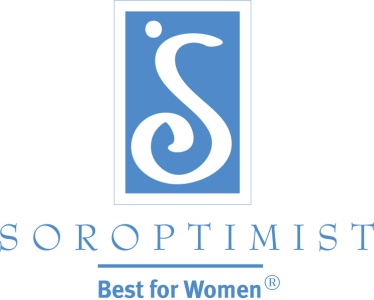 國際蘭馨交流協會美洲聯盟婦女良友- 2015年第一期: 提高你分會會員的動力會員擴展部助理 艾莉森 西爾維斯特 (Allison Sylvester) 撰寫在改善婦女與女孩生活的過程中我們之間的互動就形成了 “分會經驗”. 這個經驗是影響某個會員在蘭馨會中是否感到愉快的主要因素 — 這也因此影響會員是否會繼續在分會中積極參與!加拿大卑詩省蘭利斯分會將近二十五年來一直是一個愉快、活躍的團體, 但最近幾年她們發現分會會員的動力開始銳減.分會會員得以診斷出過去幾年一直困擾分會的一些問題. 她們組織了一場 “爐邊談話”, 讓會員愉快的漫步於過往的記憶中, 回想分會過去的偉大成就, 並認真討論分會現在哪些做法有效和哪些做法效果不彰.此外, 蘭利斯分會最近使用「SIA分會評估表」對會員做了意見調查, 並在一位引導人的協助下進行圓桌討論, 因而在一些問題上獲得了更多的回饋意見.在確認出各項問題後, 分會立即引入一些有創意的新穎活動和程序, 例如:設立一個 “脈搏檢查箱”, 鼓勵會員用口頭或書面方式與分會幹部分享想法和點子. “志同道合” 這個計劃是將會員搭配成幾個小組以參加每個月的聯誼活動, 這項計劃為會員創造了一個培養新友誼的機會.執行領導力訓練、繼任計劃和新會員簡介以確保分會行政和會員服務工作取得堅實的基礎.檢討分會會議流程, 增加了與SIA相關的簡報或與蘭馨會宗旨相關並令大家感興趣的介紹, 舉行圓桌會議以鼓勵會員互相交流, 其他還有許多根據會員意見所做的積極改變.蘭利斯分會能直接面對分會的問題加以解決, 開放與大家談話, 並做出重大改變來改進 “分會經驗”, 因此能夠提高分會會員的動力!該分會也因此能夠在會員之間建立更堅強的會員關係, 並形成了新的團隊合作精神和大家對塑造未來的承諾. 會齡較長的會員說 “這個感覺好像逐漸回到以前的時光”, 比較新進的會員也已完全融入分會, 並進入了分會的領導層.會員又開始對分會有了興奮感, 也更重視自己的會員身份 — 因此, 會員的保留也比以往提高了許多!你的 “分會經驗” 是什麼?如果你的分會有會員問題或遇到分會動力停滯不前的情形, 也許該是時候學習蘭利斯分會的榜樣, 直接面對這些問題並著手解決.開啟與會員談話的一個好方法就是使用「SIA分會評估表 」(你可以在SIA網站上的會員擴展資源找到樣本), 你可以修改這份表格或加入一些自己分會所面臨的特殊障礙相關問題. 當完成對會員的調查後將所有的問題公開與大家討論, 讓大家一起共同努力來解決問題並改善每個人的分會經驗!